Association for Professionals in Infection Control and Epidemiology, Inc.San Diego and Imperial Counties Chapter 057Minutes for April 12, 2023TOPICPRESENTERDISCUSSIONACTION/ASSIGNMENT1. Call to OrderJarrod BecasenTIME:  1300 None2. Recognition/ IntroductionsJarrod BecasenMeeting sponsored by Germitec.New Members or Visitors: When new members sign up, APIC alerts the chapter.Paul Georgie – Magnolia Medical-SteripathGina Vander Thee – AramarkDenise Graham – SynexisPatricia MineroAlisha Allen – CorMedixBrian Church – BDShweta WarnerNew CIC Certifications or Re-certifications: Julie with Sharp Chula VistaArie Intern UCSD “Effective January 1, 2026, the open-book untimed recertification examination will no longer be offered. Recertification will be obtainable through infection prevention units (IPUs) or by retaking the initial CIC® proctored examination.” https://www.cbic.org/CBIC/Recertification.htm None3. Old BusinessJarrod BecasenMinutes approved for March 2023. https://sdapic.org/wp-content/uploads/2023/04/SDIC_minutes-03.2023.docxFrank motioned to approved. Kristen seconded.Minutes Approved.4. New BusinessJarrod BecasenIn-Person Engagement Incentive. This incentive is to encourage in person attendance at our monthly meetings. A little raffle will be done at the end of the meeting, gifts could be items such as gift cards.Looking at bringing back the Lunch & Networking Hour, pending Sharp changes to tier levelState APIC member responses to April 3rd changes surveyhttps://docs.google.com/forms/d/e/1FAIpQLSdAQMYmMtKR-LlkwGXqfklm-hnzis6BHNd50YW4iMQfjCvIfg/viewanalytics 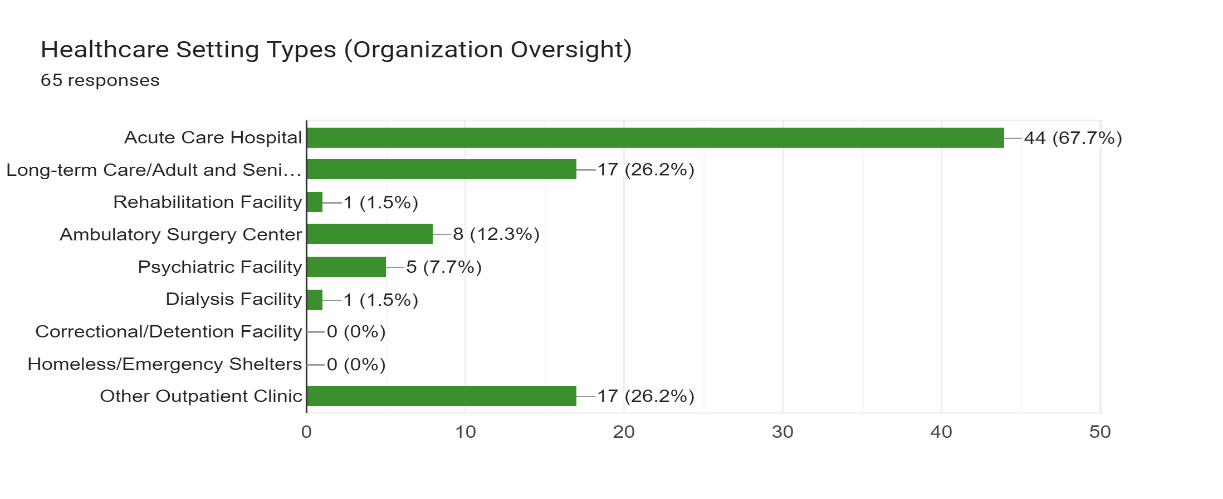 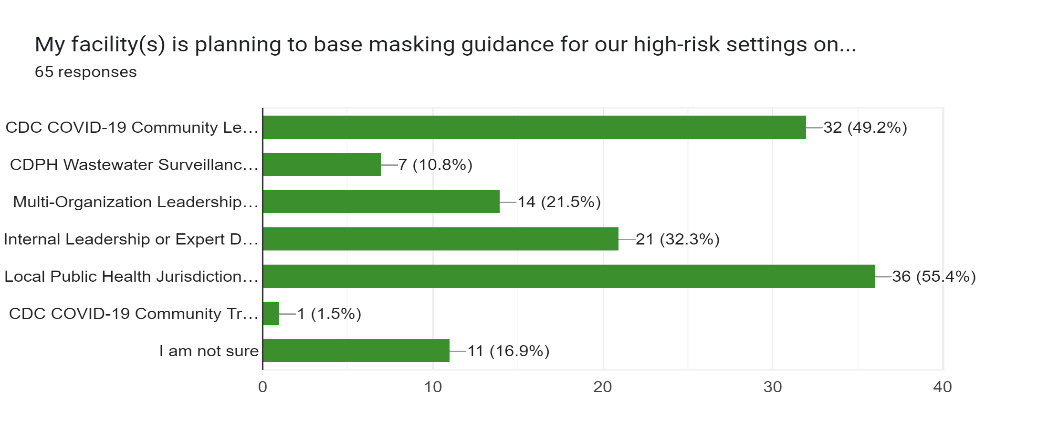 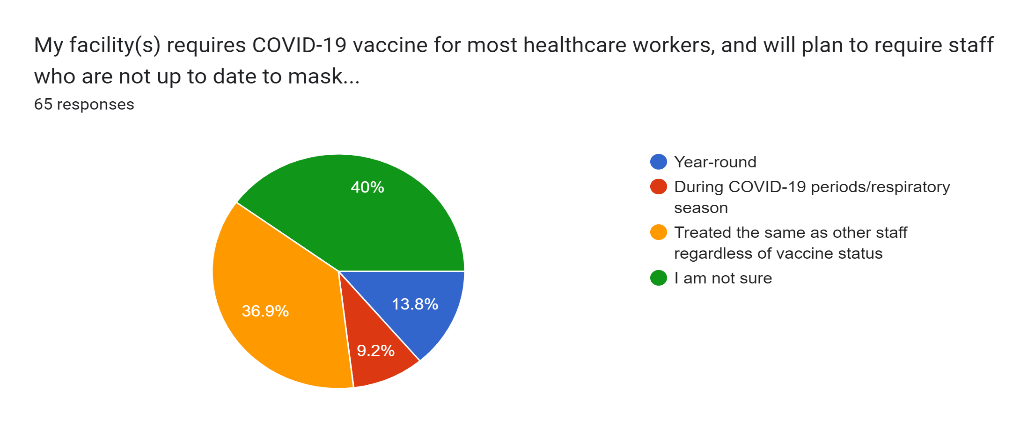 SDPH: Changes Related to the End of State and Local Emergencies (Updated 4/21/2023)https://www.sandiegocounty.gov/content/sdc/hhsa/programs/phs/community_epidemiology/dc/2019-nCoV/health-order.htmlEncourage members to attend monthly meetings in person.Stay Tuned.5. Membership ReportLiz JeffersonNumbers current as of April 9, 2023:153 Members115 Full/Active Members 46 CIC41 Associate Members (vendors) Membership is receiving new member reports and sending out welcome letters.None.6. Treasurer’s Report Viviana ParraMarch 2023 Treasurer’s Report. Beginning Checking 02/01/2023     $11,332.51Cash Flow       Deposits:                                              $0       Disbursements:                                  $449.23 (travel expenses, google drive)Ending balance: 02/28/2023                $10,883.28Mutual Fund Investment: March 1 – March 31, 2023	Balance as of March 1, 2023          $22,748.61					      Income:  $ 0.01	     Fees:        $ 0.00Change in Investment Value: $ (320.97)Balance as of March 31, 2023:             $23,069.59Vivian will work on taxes in the next week, although the due date has been extended to October 2023.NoneTaxes pending completion.7. Education ReportJessica AlicdanPresentation Topics for 2023 monthly meetings have been determined:April: Sterilization May: CDPH CRO (CRAB/CRPA) – What IPs need to know and resources June: APIC National July: Summer Event CACC + SDIC APIC Joint CEU Event: PIV-BSI vs. CLABSIAug: CACC in Southern California (Coastline hosting)Sep: Joint APIC Chapter Annual Conference, planning has begunOctober: Round Table Discussion – IPs choice of topics (survey open May – Sep) November: SDIC APIC LTC Conference December: SDIC APIC Holiday Party Jessica to send out Roundtable meeting invite.8. Legislative ReportKim DelahantyAPIC Legislative Chapter Presentation: Infection Preventionists and APIC PrioritiesMonthly National APIC meeting:Report from APIC at the Federal and US level.CLR Report Links: (available on SD APIC website)CLR March 2023CLR April 2023CLR April 2023.2Appropriations request: Agency for Healthcare Research and Quality for $500M in FY 2024. Appropriations request: This letter requests Congress fund the Advanced Molecular Detection program at $175M in FY 2024. Appropriations request: Addressed to the House and Senate Committees on Labor-Health and Human Services and calls for a 302(b) allocation that addresses gaps created due to underfunding.Appropriations request: $340 million for the Data Modernization Initiative (DMI) at the Centers for Disease Control and Prevention (CDC) and $100M for CDC’s newly established Center for Forecasting and Outbreak Analytics (CFA).Appropriations request: Urges appropriators to fully fund the Public Health Workforce Loan Repayment Program at its $100 million authorization level and provide $50 million to launch the new Bio-Preparedness Workforce Pilot Program.Appropriations request: This letter highlighted key programs combating antimicrobial resistance and the necessary funding needed in FY 2024.APIC National SurveyAPIC is collecting member information to inform U.S. regulators regarding the challenges associated with medical device IFUs. 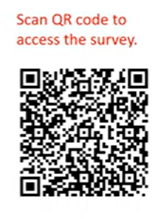 Survey should take less than 10 minutes1 survey per facility Responses requested by April 11Judene Bartley Advocacy in Action Scholarship ***Specific to Public PolicyTo apply send the following:Curriculum Vitae (CV)Essay – 700 words or less detailing prior involvement in public policy initiativesLetter of reference from an APIC or SHEA member outlining their support for your application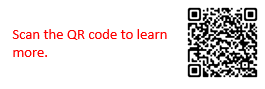 APIC State Legislative UpdateCalifornia Legislation is still in Session, allowing attendance for LEG Day.Vaccine LegislationChapters have expressed concerns regarding vaccine legislation in their statesAPIC has a pre-written action alert supporting pro-vaccine legislation If your chapter is interested in further action, please contact us at legislation@apic.org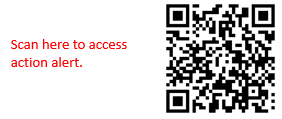 Federal Issues – Congressional ActivityAppropriations SeasonHELP Committee looking at workforce legislation Reauthorization of the Pandemic and All Hazards Preparedness Act (PAHPA)Debt Ceiling Tik Tok BanQuestion: Has there been any discussion for DEI for Infection Prevention and Control? Answer: Kim is part of DEI and will bring the question up.None.Access CLRs on APIC website under meeting tab.It is expected that APIC will send a letter with the shared data collected.Apply for Scholarship9. Social CommitteeLatrice Jackson-Washington, Christian Andaya, Heidi Campas-HigginsSummer Social. Save the Date: Wednesday, July 12, 2023, 11 AM to 3 PM, location: Punch Bowl Social, San Diego, CA. APIC | San Diego Chapter » 2023 Summer Event (sdapic.org)VIP upstairs Bowling Lanes Ping Pong LoungeFood, BeveragesCapacity is 60 peopleVote to change the date from Wednesday, July 12, 11am -3pm to Friday, July 14, 3-4 pm.Will need to adjust joint CACC event since this is the same day. Question: Can we bring a plus 1? Answer: no objections noted.Vote Approved. Will need to verify with venue if this date is available.10. Nomination CommitteeLisa Mattia and Claudia Sanchez GoadApplications open for APIC Education Support Awards 2023. APIC | San Diego Chapter » Important Links & Tools (sdapic.org)There is one $2000 for National APIC Conference (Application Due Date: May 26, 2023) https://www.emedevents.com/c/medical-conferences-2023/association-for-professionals-in-infection-control-and-epidemiology-apic-2023 (6) $500 for Standard Award (Application Due Date: December 31, 2023) https://forms.gle/pJzRgucefbC1SLgv7 There have been #3 applicants who submitted for this award. Board met and approved giving the awards to the #3 applications. Congratulations to Emily Barnard, Shannon Oriola, and Julie McShane.Still available are #3 that are earmarked for SNF/LTC IP chapter participantLink to complete application: https://forms.gle/pJzRgucefbC1SLgv7If you receive an award, it is encouraged that you would come back and share with the committee what you learned from the conference.There were no applications for LEG Day. Apply, if interested.None.SNF/LTC members to submit application, if interested.None.12. Updates12.1 HAI Advisory CommitteeDeweese QuigleyNo official report. There is an Acute Care Hospital IP training online. Go to program website to check it out. https://www.cdph.ca.gov/Programs/CHCQ/HAI/Pages/HAIProgramHome.aspxNone   12.2 CACC MeetingJarrod Becasen & Jessica AlicdanMeeting schedule posted https://community.apic.org/cacc/events/meetingsMay 5th Leg Day – RSVP here: https://forms.gle/MtQzFxZ7N1sVvLgt6If you RSVP, CACC to start pairing people up. Leg Day Meeting, May 5thHosted by Sierra Chapter “Leg Day” Host Chapter Contact: Abdul HameedIn-person Location: Shriner’s Hospital for Children 
Zoom Meeting Link
Add to your Calendar
RSVP hereJoint Chapter Education ScheduleSFBA APIC Chapter April 12, 2023San Diego plans to host July sessionNone.RSVP, if interested in attending LEG Day.12.5 IDAC ReportLisa KilgoreNo Report.   12.6 GERM ReportFrank Edward Myers IIINo Report.13. Long-Term CareIsrael SanchezNo Report.None14.  Ambulatory CareJanessa EstebanNo Report.None. 15. Pediatric CareRady Children’sStill seeing high respiratory viruses, mostly adenovirusClosed drive up COVID testingNone16. County EpidemiologyGrace KangResuming meetings at the County Operations Center.12th Annual Vector-Borne and Zoonotic Disease MeetingJune 7, 2023, 8:30 AM-12:30 PM5520 Overland Avenue, San Diego, CA 92123 ‐ Chambers RoomRSVP to the Epidemiology and Immunization Services Branch at Lourdes Garber, lourdes.garber@sdcounty.ca.gov For questions, contact Sierra Bregman at sierra.bregman@sdcounty.ca.govChanges over last few weeks.CDPH removed healthcare facility mask mandate, County no longer has this requirement, their position is to strongly recommend masking in patient care settings.Influenza season, vaccination or mask mandate, confirmed that it ended on March 31, 2023. If you see other dates past March 31st, please let Grace know so the County can correct.Number of CAHANs have been released over the last month.Mpox in particular, has decreased but still circulating, County still offering testing and appointments through STD clinics.Increase Norovirus. There were 7 outbreaks last week, please continue to report.Recall of imported frozen organic strawberries – following Hep A outbreak. Separate Hep A strain that the one reported in homeless population.Candida auris in media recently. County to release a new CAHAN to provide information. RSVP, if interested in attending.17. Other Announcements, Questions, CommentsGroupRecent SurveysPalomar just finished TJC for both campuses.Focused on satellite home healthWound care clinicsIFUs for rehab equipmentIFUs for Vaginal probesRady’s Home Care Agency, Licensing and CDPH surveyHand hygiene GACH is still looking at COVID vaccine/StaffOpen Positions:Scripps Green 0.8 FTE (4 8/hr days)APIC Website: New Positions in San Diego or Imperial Countyhttps://sdapic.org/important-links-tools/Questions:Any update on Panda Warmers? Frank shared that the FDA is aware of the issue.Training:Infection Prevention Biofilm and Surgical Instrumentation by Tamara Behm. https://sdapic.org/wp-content/uploads/2023/04/Biofilm-and-Instrumentation-Tamara-Behm.pdfNEXT MEETING: Wednesday, May 10, 2023Location: Sharp Copley, 5651 Copley Dr, San Diego, CA 92111, Room CSharp Copley is within the “substantial tier” and currently does not allow food insideVirtual Link: APIC Meeting Zoom Link May.10.2023NoneReach out to APIC practice guidance, ask them to revisit.18. AdjournmentJarrod Becasen TIME:   1500None